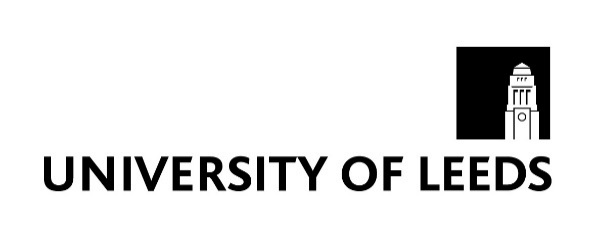 Masters scholarship application form – 2020 entry
Select scholarshipPlease view full details and eligibility requirements for all scholarships on the school website before applying. Then select with an “X” below which scholarship/s you are applying for:
Personal detailsSupporting Statement:Please provide a supporting statement below indicating why you think you are a particularly suitable candidate for this scholarship. Make your case below and cover the following (as appropriate). 500 words maximumYour academic recordWork and/or relevant extracurricular experienceMain academic interests Research and future career plansAny prizes, awards or achievementsSubmit your formSend this completed form to the admissions team on pglaw@leeds.ac.ukScholarship DeadlineApplying?Liberty Scholarship (international)31 May 2020Liberty Scholarship (UK/EU)31 May 2020Full name: Programme applied for: Student ID number:Email address: